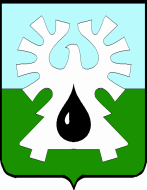 МУНИЦИПАЛЬНОЕ ОБРАЗОВАНИЕ ГОРОД УРАЙХАНТЫ-МАНСИЙСКИЙ АВТОНОМНЫЙ ОКРУГ - ЮГРА    ДУМА ГОРОДА УРАЙ      РЕШЕНИЕот 25 мая 2017 года                                                                                         № 35О награждении Почетной грамотой Думы города УрайРассмотрев материалы, представленные для награждения Почетной грамотой Думы города Урай, Дума города Урай решила:1. Наградить Почетной грамотой Думы города Урай за высокие достижения в профессиональной деятельности и в связи с празднованием Дня социального работникаУспехову Ирину Александровну, инструктора по труду реабилитационного отделения для детей и подростков с ограниченными возможностями бюджетного учреждения Ханты-Мансийского автономного округа - Югры «Комплексный центр социального обслуживания населения  «Импульс»;Филиппову Ольгу Георгиевну, социального работника специализированного отделения  социально-медицинского обслуживания на дому граждан пожилого возраста бюджетного учреждения Ханты-Мансийского автономного округа - Югры «Комплексный центр социального обслуживания населения  «Импульс».2. Опубликовать настоящее решение в газете «Знамя».И.о. председателя Думы города Урай                                      А.В. Бабенко